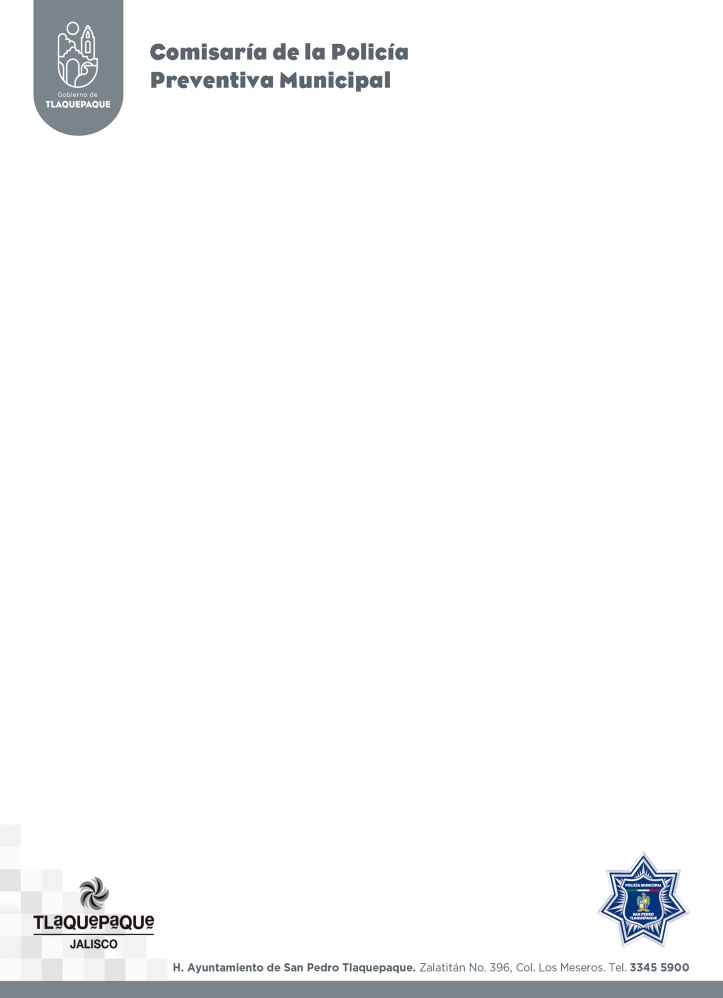 PROGRAMAS AGENDADOS DURANTE EL MES DE FEBRERO 2020.ADSCRIPCION: SUBDIRECCION DE PREVENCION SOCIAL DEL DELITOOFICIO No. 213/2020ASUNTO: REMISION DE INFORME DE ACTIVIDADES DE FEBRERO DEL 2020SAN PEDRO TLAQUEPAQUE, A 03 DE MARZO DEL 2020LIC. JORGE ALBERTO BARBA RODRIGUEZDIRECTOR JURIDICO Y DE DERECHOS HUMANOSDE LA COMISARIA DE LA POLICIA PREVENTIVA MPAL.DE SAN PEDRO, TLAQUEPAQUEP R E S E N T E.	Por  medio del presente le envío un cordial saludo, ocasión que aprovecho para  remitir  el informe de actividades correspondiente al mes de Febrero del 2020, en el cual se describen las acciones realizadas durante el periodo mencionado, en la Sub Dirección de Prevención Social del Delito de la Comisaria de la Policía Preventiva Municipal de San Pedro Tlaquepaque.g	Durante el mes de Febrero se tuvieron reuniones en diversos puntos y oficinas de este Municipio de San Pedro Tlaquepaque, mismo que se desglosa en el anexo.	Se adjunta calendario de actividades del mes de Febrero del 2020.Lo anterior para su conocimiento y sin otro asunto al respecto,  me despido de Usted quedando a sus órdenes para cualquier duda o aclaración. A T E N T A M E N T E“2020 AÑO DE LEONA VICARIOBENEMERITA MADRE DE LA PATRIA”	_________________________________________________	LIC. ERNESTO ENRIQUE ACEVES PLASCENCIA.EEAP/lrc.ACTIVIDADES REALIZADAS DURANTE EL MES DE FEBRERO 2020.LUNESMARTESMIERCOLESJUEVESVIERNESSABADODOMINGO123411:00 hrs. Reunión con la Directora del DIF Tlaquepaque56710.30 hrs. Encuestas en Zona Centro891011:00 hrs. Reunión de Prevención en Juanacatlan.13:00 hrs. Junta con el Comisario111211:00 hrs. Graduación de los Niños DARE en el Centro Cultural El Refugio.1313:00 hrs. Reunión con el Comisario.141516171818:00 hrs. Reunión vecinal Col. Hacienda del Vidrio convoca Regidora Eloina Gabiño.1910:00 hrs. Entrega de obra en la Calle Morelos Col. Las Pintas de Abajo.202122232413:30 hrs. Tuve reunión con el Comisario.2515:00 hrs. Reunión de “Mesa de Trabajo” “Plan Estratégico de la Alerta de Violencia de Genero contra las Mujeres en Guadalajara, Calle Francisco Saavedra No. 169 Col. Los Arcos.2610:00 hrs. Reunión con el Comisario.14:00 hrs. Reunión en el Refugio.2714:00 hrs. Junta con el Comisario.2810:00 hrs. Reunión en la Coca Cola.12:00 Reunión en Políticas Públicas.29LUNESMARTESMIERCOLESJUEVESVIERNESSABADODOMINGO1234519:00 hrs. Reunión de vecinos en la Col. Potrero San Juan con la Delegada de Tateposco618:00 hrs. Reunión vecinal en la Col. Potrero del Zalate con la Regidora Eloina Gabiño Hernández.712:00 hrs. Curso en el Centro Cultural El Refugio.891015:00 hrs. Reunión con el Comisario para tratar sobre tema de “Pulso de Vida”1110:00 hrs. Reunión en la Pila Seca sobre el tema “Desarrollo Organizacional”121320:00 hrs. Reunión vecinal de “Seguridad” en la Col. Álamo Lomas1413:00 hrs. Reunión con el Comisario.15161713:00 hrs. Reunión con el Comisario.181912:00 hrs. Asistí a la Presidencia.16:00 hrs. Tuve junta con el Comisario.2010:00 hrs. Asistí a una reunión en el Centro Cultural El Refugio.12.00 hrs. Tuve una reunión con el Comisario.2122232409:00 hrs. Reunión en Políticas Púbicas sobre el tema Agenda 2020252619:00 hrs. Reunión Vecinal Col. Santibáñez Convoca la Delegada de Tateposco.2710:00 hrs. Mesa de Trabajo “Perspectiva de Género” en Políticas Publicas 2814:00 hrs. Reunión en Comisaria con el Lic. Guillermo Flores.29